Science Home learning Organisation – Lesson 13 M.E. Time TaskObjective: Students should be able to describe cancer as the result of changes in cells that lead to uncontrolled growth and division.Objective: Students should be able to describe Benign, Malignant & Secondary tumours.Task 1:When an organism grows, new cells are produced by cell division.(a)     What type of cell division happens to produce new body cells?Tick one box.(1)(b)     Why can cancers grow very large? Tick one box.(1)(c)   The number of people in the UK with tumours is increasing.    (i)      Describe how tumours form.__________________________________________________________________________________________________________________________________________________(1)(ii)     Tumours can be malignant or benign.What is the difference between a malignant tumour and a benign tumour?________________________________________________________________________________________________________________________________________________(1)(iii)     Describe how some tumours may spread to other parts of the body.________________________________________________________________________________________________________________________________________________________________________________________________________________________________________________________________________________________________(2)Objective: Students should be able to identify risk factors for various types of cancer.Task 2:(a)     Give 3 factors which increase the risk of getting cancer._________________________________________________________________________________________________________________________________________________________________________________________________________(3)(b)     Survival rates for people with cancer have improved a lot.People who are alive 10 years after diagnosis are usually considered to be cured.The figure below shows data for people diagnosed with cancer in 1961 and 2001.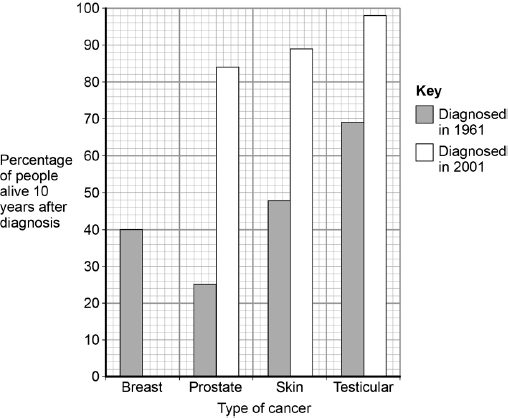         78% of people diagnosed with breast cancer in 2001 were alive 10 years later.      Complete the figure above to show this information.				      (1)(c)     Which type of cancer diagnosed in 1961 had the highest survival rate? Tick one box.(1)(d)     Which type of cancer shows the biggest improvement in the percentage of people alive after 10 years? Tick one box.(1)(g)     Suggest two reasons why the survival rates for all cancers have increased.1. ____________________________________________________________________________________________________________________________________2. ____________________________________________________________________________________________________________________________________(2)Mark schemesTask 1:(a)     mitosisextra box ticked negates mark1(b)     cell division is uncontrolledextra box ticked negates mark1(c)     (i)      (as a result of) uncontrolled / abnormal growth / division of cellsignore mutationallow cells dividing with no contact inhibition1(ii)     benign tumours do not invade / spread to other tissues / do not form secondary tumoursaccept converse for malignantaccept benign tumours do not metastasise1       (iii)    cells can break offallow cells invade other tissues1travel in bloodaccept travel in lymph (fluid)1Task 2:(a)     any three from:smoking / taralcoholcarcinogensallow named chemicalviruses (living in cells)Genes (genetic)(ionising) radiationaccept UV / X-rays / gamma waves1(d)     bar plotted at 78%ignore width of bar1(e)     testicularextra box ticked negates mark1(f)     prostateextra box ticked negates mark1(g)     any two from:•        improved treatment / drugs•        earlier diagnosis•        more cancer screening•        improved patient knowledge (of risk factors)allow improved patient diet / lifestyle2Differentiation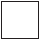 MeiosisMitosisCancer cells are specialisedCell division is slowCell division is uncontrolledBreastProstateSkinTesticularBreastProstateSkinTesticular